 STRATEŠKI PLAN GOSPODARSKOG RAZVOJA GRADA PREGRADEIZVJEŠĆE O PROVEDBI STRATEŠKOG  PLANA  GOSPODARSKOG RAZVOJA GRADA PREGRADEZA 2019. GODINUProsinac 2020.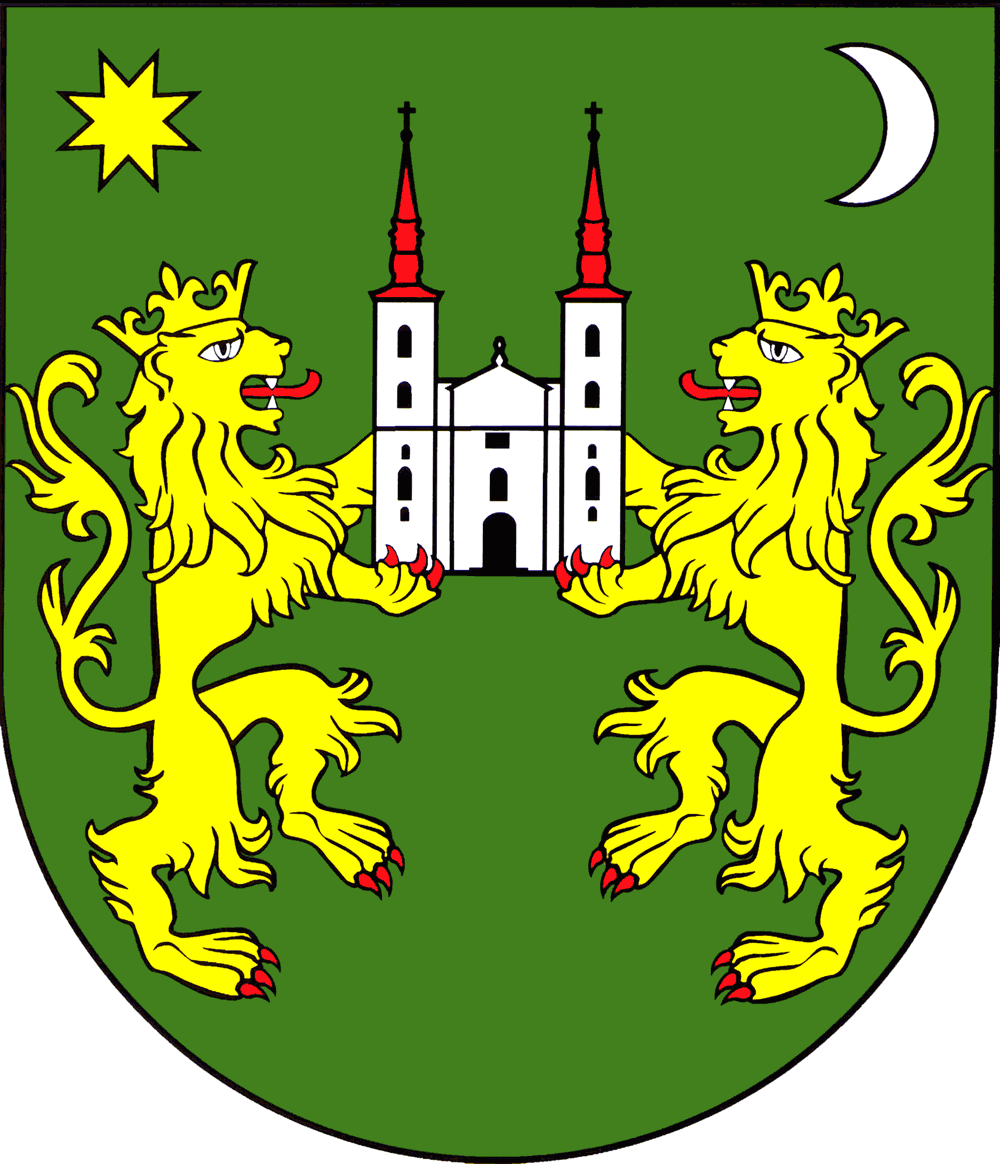 UvodStrateški plan gospodarskog razvoja grada Pregrade za razdoblje 2014. – 2020. godine donesen je na sjednici Gradskog vijeća grada Pregrade 16.9.2014. godine na prijedlog gradonačelnika i radne skupine od 30-ak građana iz javnog i gospodarskog sektora koja je radila na izradi plana pod stručnim vodstvom profesora Ekonomskog fakulteta u Zagrebu dr.sc. Vladimira Čavraka i njegovih suradnika.Planom je regulirana obveza praćenja provedbe na način da Izvješće o provedbi izrađuju Upravni odjeli na čelu s pročelnicama, a podnose se:Gradonačelniku grada Pregrade – najmanje jednom godišnje,Gradskom vijeću grada Pregrade – jednom godišnje; a na zahtjev i po potrebi  izrađuje se  i mimo regularnog roka.Strateški plan gospodarskog razvoja grada Pregrade omogućava svim stanovnicima i građanima da sudjeluju u razvoju svog Grada. Temeljem Zakona  o proračunu (NN 87/08) gradovi i općine obvezne su prilikom izrade proračuna, osim općeg i posebnog dijela izraditi i plan razvojnih programa. Plan razvojnih programa predstavlja planirane investicijske rashode za naredne tri godine. Izmjenama Zakona iz 2012. godine (NN 136/12) mijenja se sadržaj i srž planova razvojnih programa te su jedinice lokalne samouprave primorane izrađivati planove razvojnih programa prema novoj metodologiji i to na način da on sadrži ciljeve i prioritete razvoja lokalne jedinice, a ti ciljevi povezani su sa programskom i organizacijskom klasifikacijom proračuna.Ciljevi i prioriteti definirani su Strateškim planom gospodarskog razvoja.Izvješće o provedbi Strateškog plana odnosi na prethodnu kalendarsku i fiskalnu godinu, odnosno na projekte provedene tijekom 2019. godine.Izvješće za 2019. godinu je izrađeno na temelju prikupljenih podataka iz proračuna grada Pregrade, iz plana razvojnih programa, podataka od gradskih proračunskih korisnika, javnih poduzeća u vlasništvu Grada i privatnih investitora.Provedba projekata Strateškog plana gospodarskog razvoja grada PregradeFinancijsko izvješće Izvještavanje se provodi jednom godišnje, a obuhvaća razdoblje prethodne godine i provodi se za svaku godinu tijekom trajanja Strateškog plana gospodarskog razvoja grada Pregrade.Cilj izvještavanja je prikaz projekata u jednoj kalendarskoj godini te prikaz planiranih i utrošenih sredstva raspoređenih prema izvorima financiranja. Izvori financiranja su državni proračun, županijski proračun, lokalni proračun, pomoć Europske unije, javna poduzeća, privatni investitori te ostali izvori i ukupno. Izvještavanje obuhvaća razdoblje 2019. godine. Financijsko izvješće o provedbi projekata Strateškog plana gospodarskog razvoja grada Pregrade prikazano je u tablici Financijsko izvješće:Tablica 1. Financijsko izvješće:Temeljem prikupljenih i analiziranih financijskih podataka vidljivo je da su predviđeni projekti provedeni u visini 95,53% planiranih sredstava. Podaci pokazuju da su ostvareni pozitivni koraci u planiranju proračuna i provedbi Strateškog plana gospodarskog razvoja Grada Pregrade te da je proračun planiran sukladno lokalnoj strategiji.Financijsko izvješće prikazuje da je ukupno u 2019. godini za sva četiri strateška cilja utrošeno  17.217.743,03 kuna. Najznačajnija ulaganja bila su u sklopu programa izgradnje hard i soft infrastrukture potrebne za rast poslovanja i ugodan život. Od ukupno planiranih sredstava u visini 18.024.297,44 kuna utrošeno je 17.217.743,03 kuna odnosno 95,53%.Uočeni su i pozitivni pomaci u gospodarstvu. U gradu Pregradi je prema podacima Financijske agencije u 2019. godini poslovalo 98 poduzetnika koji su imali 1.558 zaposlenih. Broj poduzeća povećao se u odnosu na 2018. godinu za 4,3%. Broj zaposlenih bilježi smanjenje za 3,0% u odnosu na 2018., dok se u odnosu na 2017. godinu nalazi na istoj razini. Investicije u novu dugotrajnu imovinu iznosile su u 2019. godini 13,2 mil. kn što je smanjenje od 50,2% u odnosu na 2018. godinu. Graf 1. Broj poduzetnika i zaposlenih u gradu PregradiIzvor: FINA, obrada Grad PregradaIzvješće o pokazateljima rezultataPokazatelji rezultata  provedbe projekata prikazani su u tablici pokazatelji rezultata, međutim nismo bili u mogućnosti skupiti informacije o pokazateljima rezultata od svih dionika.Tablica 2. Pokazatelji rezultata:ZaključakGrad Pregrada planirao je svoje prihode i primitke temeljem Zakona o proračunu, uputama i smjernicama nadležnog Ministarstva te vlastitih procjena rasta ili pada pojedinih prihoda. Izrađen je plan razvojnih programa te realiziran unutar okvira i sukladno planiranim sredstvima za njegovu provedbu. Na taj način moguće je konstatirati  da je Grad izvršio svoje planirane obveze u planiranoj mjeri. Također, vidljiv je pozitivan učinak na civilno društvo, infrastrukturu, gospodarstvo i zapošljavanje. Zbog manjka podataka ostalih dionika na području Grada nije moguće odrediti koliko su svojim djelovanjem i provedbom aktivnosti doprinijeli ostvarenju zadanih ciljeva. PriloziTablica 1.  Financijsko izvješćeR. Br. STRATEŠKI CILJProjekt Ukupno planiranoUkupno utrošenoINDEKS1.POVEĆANJE KPACITETA ZA PRIVLAČENJE SREDSTAVA IZ EU FONDOVAStručno usavršavanje zaposlenika43.500,0043.461,15UKUPNO 1.UKUPNO 1.UKUPNO 1.43.500,0043.461,1599,912.POVEĆANJE KONKURENTNOSTI I RAST MALIH I SREDNJIH PODUZEĆA I OBITELJSKIH GOSPODARSTAVASubvencije kamata poduzetnicima98.000,0039.534,602.POVEĆANJE KONKURENTNOSTI I RAST MALIH I SREDNJIH PODUZEĆA I OBITELJSKIH GOSPODARSTAVAPotpore poljoprivrednicima i uređenje stočnog sajmišta118.000,0046.528,312.POVEĆANJE KONKURENTNOSTI I RAST MALIH I SREDNJIH PODUZEĆA I OBITELJSKIH GOSPODARSTAVASTEDNET224.600,00117.456,44UKUPNO 2. UKUPNO 2. UKUPNO 2. 440.600,00203.519,3546,193.IZGRADNJA HARD I SOFT INRASTRUKTURE POTREBNE ZA RAST POSLOVANJA I UGODAN ŽIVOTSanacija divljih odlagališta(zaseban projekt za svako odlagalište)7.000,005.972,883.IZGRADNJA HARD I SOFT INRASTRUKTURE POTREBNE ZA RAST POSLOVANJA I UGODAN ŽIVOTEnergetska obnova zgrada u vlasništvu Grada5.213.656,005.135.796,163.IZGRADNJA HARD I SOFT INRASTRUKTURE POTREBNE ZA RAST POSLOVANJA I UGODAN ŽIVOTPunionica el. vozila49.000,0048.375,003.IZGRADNJA HARD I SOFT INRASTRUKTURE POTREBNE ZA RAST POSLOVANJA I UGODAN ŽIVOTSanacija i dogradnja nogostupa na prostoru Grada Pregrade400.000,00392.413,813.IZGRADNJA HARD I SOFT INRASTRUKTURE POTREBNE ZA RAST POSLOVANJA I UGODAN ŽIVOTSanacija nerazvrstanih cesta na području grada Pregrade (oko 90 km nerazvrstanih cesta)4.180.600,004.094.022,473.IZGRADNJA HARD I SOFT INRASTRUKTURE POTREBNE ZA RAST POSLOVANJA I UGODAN ŽIVOTUređenje reciklažnog dvorišta150.000,00130.979,323.IZGRADNJA HARD I SOFT INRASTRUKTURE POTREBNE ZA RAST POSLOVANJA I UGODAN ŽIVOTObnova, sanacija i vrednovanje povijesnih zidina Kostel-grada u svrhu uključivanja u turističke i kulturne ponude grada Pregrade i KZŽ262.000,00260.116,013.IZGRADNJA HARD I SOFT INRASTRUKTURE POTREBNE ZA RAST POSLOVANJA I UGODAN ŽIVOTIzgradnja i obnova dječjih igrališta u svakom mjesnom odboru205.000,00188.720,253.IZGRADNJA HARD I SOFT INRASTRUKTURE POTREBNE ZA RAST POSLOVANJA I UGODAN ŽIVOTIzgradnja sportskog centra - uređenje teniskog i pomoćnog igrališta pri NK Pregrada130.000,00129.218,153.IZGRADNJA HARD I SOFT INRASTRUKTURE POTREBNE ZA RAST POSLOVANJA I UGODAN ŽIVOTRekonstrukcija javne rasvjete na području grada Pregrade200.000,00141.324,803.IZGRADNJA HARD I SOFT INRASTRUKTURE POTREBNE ZA RAST POSLOVANJA I UGODAN ŽIVOTSanacija klizišta na području grada Pregrade2.161.000,002.181.702,713.IZGRADNJA HARD I SOFT INRASTRUKTURE POTREBNE ZA RAST POSLOVANJA I UGODAN ŽIVOTPoticajno okruženje za razvoj civilnog društva464.452,99322.645,843.IZGRADNJA HARD I SOFT INRASTRUKTURE POTREBNE ZA RAST POSLOVANJA I UGODAN ŽIVOTIzgradnja biološkog bazena 10.000,000,003.IZGRADNJA HARD I SOFT INRASTRUKTURE POTREBNE ZA RAST POSLOVANJA I UGODAN ŽIVOTObnova Kino dvorane1.056.900,001.020.134,423.IZGRADNJA HARD I SOFT INRASTRUKTURE POTREBNE ZA RAST POSLOVANJA I UGODAN ŽIVOTIzgradnja širokopojasne infrastrukture100.000,0084.375,003.IZGRADNJA HARD I SOFT INRASTRUKTURE POTREBNE ZA RAST POSLOVANJA I UGODAN ŽIVOTVodoopskrbni sustav visoke zone VINAGORA, dovršetak magistralnih i tlačnih cjevovoda (VIOP)75.029,5875.029,583.IZGRADNJA HARD I SOFT INRASTRUKTURE POTREBNE ZA RAST POSLOVANJA I UGODAN ŽIVOTUpravljanje i sanacija gubitaka na vodoopskrbnom sustavu (VIOP)212.040,83212.040,833.IZGRADNJA HARD I SOFT INRASTRUKTURE POTREBNE ZA RAST POSLOVANJA I UGODAN ŽIVOTDetekcija stanja, sanacija, rekonstrukcija i izgradnja sekundarne sabirne mreže odvodnje otpadnih voda Pregrade (VIOP)344.380,41341.208,923.IZGRADNJA HARD I SOFT INRASTRUKTURE POTREBNE ZA RAST POSLOVANJA I UGODAN ŽIVOTVS Žolekov Breg i CS Košenine (VIOP)854.932,92854.932,923.IZGRADNJA HARD I SOFT INRASTRUKTURE POTREBNE ZA RAST POSLOVANJA I UGODAN ŽIVOTSanacija fasade na zgradi Muzeja i Knjižnice168.020,00131.822,203.IZGRADNJA HARD I SOFT INRASTRUKTURE POTREBNE ZA RAST POSLOVANJA I UGODAN ŽIVOTMuzejska oprema0,000,003.IZGRADNJA HARD I SOFT INRASTRUKTURE POTREBNE ZA RAST POSLOVANJA I UGODAN ŽIVOTObnova sakralnih objekata360.000,00360.000,003.IZGRADNJA HARD I SOFT INRASTRUKTURE POTREBNE ZA RAST POSLOVANJA I UGODAN ŽIVOTAutobusna stajališta87.500,0087.424,193.IZGRADNJA HARD I SOFT INRASTRUKTURE POTREBNE ZA RAST POSLOVANJA I UGODAN ŽIVOTNabava knjiga i opreme u knjižnici112.559,71116.609,093.IZGRADNJA HARD I SOFT INRASTRUKTURE POTREBNE ZA RAST POSLOVANJA I UGODAN ŽIVOTRodna kuća Janka Leskovara389.000,00389.000,003.IZGRADNJA HARD I SOFT INRASTRUKTURE POTREBNE ZA RAST POSLOVANJA I UGODAN ŽIVOTEnergetski učinkovit DV Naša radost36.000,0035.025,003.IZGRADNJA HARD I SOFT INRASTRUKTURE POTREBNE ZA RAST POSLOVANJA I UGODAN ŽIVOTPostavljanje info panela28.125,0028.125,00UKUPNO 3.UKUPNO 3.UKUPNO 3.17.257.197,4416.767.014,5597,16TRANSFORMACIJA LOKALNE UPRAVE U FUNKCIJI GOSPODARSKOG RAZVOJA I POVEĆANJA ATRAKTIVNOSTI PREGRADE ZA PRIVLAČENJE INVESTICIJABrandiranje grada i lokalne uprave kroz izradu višejezičnih marketing materijala i portala163.000,00161.050,76TRANSFORMACIJA LOKALNE UPRAVE U FUNKCIJI GOSPODARSKOG RAZVOJA I POVEĆANJA ATRAKTIVNOSTI PREGRADE ZA PRIVLAČENJE INVESTICIJANabava  opreme za rad gradske uprave60.000,0042.697,22TRANSFORMACIJA LOKALNE UPRAVE U FUNKCIJI GOSPODARSKOG RAZVOJA I POVEĆANJA ATRAKTIVNOSTI PREGRADE ZA PRIVLAČENJE INVESTICIJAIzrada prostornog plana60.000,00UKUPNO 4. UKUPNO 4. UKUPNO 4. 283.000,00203.747,9872,00UKUPNO SC1+SC2+SC3+SC4:UKUPNO SC1+SC2+SC3+SC4:UKUPNO SC1+SC2+SC3+SC4:18.024.297,44 17.217.743,0395,53R.br.STRATEŠKI CILJOperativni ciljProgramProjektStupanj prioritetaPokazatelj rezultata (količina-2019)R.br.STRATEŠKI CILJOperativni ciljProgramProjektStupanj prioritetaPokazatelj rezultata (količina-2019)1.POVEĆANJE KPACITETA ZA PRIVLAČENJE SREDSTAVA IZ EU FONDOVA1.1.:Do 2020. izraditi i kandidirati najmanje 30 projekata za financiranje iz EU fondova u vrijednosti od 20mln. EUR1.1.1.Investicije u soft infrastrukturuKulturni centarIIZemljište za 1 Kulturni centar1.POVEĆANJE KPACITETA ZA PRIVLAČENJE SREDSTAVA IZ EU FONDOVA1.1.:Do 2020. izraditi i kandidirati najmanje 30 projekata za financiranje iz EU fondova u vrijednosti od 20mln. EUR1.1.1.Investicije u soft infrastrukturuStručno usavršavanje zaposlenikaI2.POVEĆANJE KONKURENTNOSTI I RAST MALIH I SREDNJIH PODUZEĆA I OBITELJSKIH GOSPODARSTAVA2.1.Povećati broj poslovnih subjekata za 10 prosječno godišnje do 2020.(ukupno 70) te ostvariti novu zaposlenost u tim subjektima za 30-40 novozaposlenih godišnje  2.1.1.Poboljšanje lokalne investicijske klime/poticanje razvoja klasteraSubvencije kamata poduzetnicimaSubvencija kamata 6 poduzetnika 2.POVEĆANJE KONKURENTNOSTI I RAST MALIH I SREDNJIH PODUZEĆA I OBITELJSKIH GOSPODARSTAVA2.1.Povećati broj poslovnih subjekata za 10 prosječno godišnje do 2020.(ukupno 70) te ostvariti novu zaposlenost u tim subjektima za 30-40 novozaposlenih godišnje  2.1.1.Poboljšanje lokalne investicijske klime/poticanje razvoja klasteraPotpore poljoprivrednicima i uređenje stočnog sajmišta50 potporaPOVEĆANJE KONKURENTNOSTI I RAST MALIH I SREDNJIH PODUZEĆA I OBITELJSKIH GOSPODARSTAVA2.1.Povećati broj poslovnih subjekata za 10 prosječno godišnje do 2020.(ukupno 70) te ostvariti novu zaposlenost u tim subjektima za 30-40 novozaposlenih godišnje  2.1.1.Poboljšanje lokalne investicijske klime/poticanje razvoja klasteraSTEDNET3. IZGRADNJA HARD I SOFT INFRASTRUKTURE POTREBNE ZA RAST POSLOVANJA I UGODAN ŽIVOT3.1. Do 2020.investirati u projekte infrasrukture radi eliminiranja glavnih deset prepreka i ograničenja definiranih anketom o lokalnom poslovnom okruženju3.1.1.i 3.1.2. Investicije u soft/investicije u hard infrastrukturuEnergetska obnova zgrada u vlasništvu GradaIenergetski obnovljene 3 javne zgrade3. IZGRADNJA HARD I SOFT INFRASTRUKTURE POTREBNE ZA RAST POSLOVANJA I UGODAN ŽIVOT3.1. Do 2020.investirati u projekte infrasrukture radi eliminiranja glavnih deset prepreka i ograničenja definiranih anketom o lokalnom poslovnom okruženju3.1.1.i 3.1.2. Investicije u soft/investicije u hard infrastrukturuEnergetski učinkovit DV Naša radostIObnovljena kotlovnica i PPTV3. IZGRADNJA HARD I SOFT INFRASTRUKTURE POTREBNE ZA RAST POSLOVANJA I UGODAN ŽIVOT3.1. Do 2020.investirati u projekte infrasrukture radi eliminiranja glavnih deset prepreka i ograničenja definiranih anketom o lokalnom poslovnom okruženju3.1.1.i 3.1.2. Investicije u soft/investicije u hard infrastrukturuSanacija divljih odlagališta (zaseban projekt za svako odlagalište)I-3. IZGRADNJA HARD I SOFT INFRASTRUKTURE POTREBNE ZA RAST POSLOVANJA I UGODAN ŽIVOT3.1. Do 2020.investirati u projekte infrasrukture radi eliminiranja glavnih deset prepreka i ograničenja definiranih anketom o lokalnom poslovnom okruženju3.1.1.i 3.1.2. Investicije u soft/investicije u hard infrastrukturuSanacija i dogradnja nogostupa na prostoru Grada PregradeIStipernica i Gorička ul.3. IZGRADNJA HARD I SOFT INFRASTRUKTURE POTREBNE ZA RAST POSLOVANJA I UGODAN ŽIVOT3.1. Do 2020.investirati u projekte infrasrukture radi eliminiranja glavnih deset prepreka i ograničenja definiranih anketom o lokalnom poslovnom okruženju3.1.1.i 3.1.2. Investicije u soft/investicije u hard infrastrukturuSanacija nerazvrstanih cesta na poručju grada Pregrade (oko 90 km nerazvrstanih cesta)IAsfaltiranje nerazvrstanih cesta, 6,7 km3. IZGRADNJA HARD I SOFT INFRASTRUKTURE POTREBNE ZA RAST POSLOVANJA I UGODAN ŽIVOT3.1. Do 2020.investirati u projekte infrasrukture radi eliminiranja glavnih deset prepreka i ograničenja definiranih anketom o lokalnom poslovnom okruženju3.1.1.i 3.1.2. Investicije u soft/investicije u hard infrastrukturuUređenje reciklažnog dvorištaI1 reciklažno dvorište3. IZGRADNJA HARD I SOFT INFRASTRUKTURE POTREBNE ZA RAST POSLOVANJA I UGODAN ŽIVOT3.1. Do 2020.investirati u projekte infrasrukture radi eliminiranja glavnih deset prepreka i ograničenja definiranih anketom o lokalnom poslovnom okruženju3.1.1.i 3.1.2. Investicije u soft/investicije u hard infrastrukturuObnova , sanacija i vrednovanje povijesnih zidina Kostel-grada u svrhu uključivanja u turističke i kulturne ponude grada Pregrade i KZŽIIISanacija zida3. IZGRADNJA HARD I SOFT INFRASTRUKTURE POTREBNE ZA RAST POSLOVANJA I UGODAN ŽIVOT3.1. Do 2020.investirati u projekte infrasrukture radi eliminiranja glavnih deset prepreka i ograničenja definiranih anketom o lokalnom poslovnom okruženju3.1.1.i 3.1.2. Investicije u soft/investicije u hard infrastrukturuPunionica el. vozila1 punionica3. IZGRADNJA HARD I SOFT INFRASTRUKTURE POTREBNE ZA RAST POSLOVANJA I UGODAN ŽIVOT3.1. Do 2020.investirati u projekte infrasrukture radi eliminiranja glavnih deset prepreka i ograničenja definiranih anketom o lokalnom poslovnom okruženju3.1.1.i 3.1.2. Investicije u soft/investicije u hard infrastrukturuRekonstrukcija javne rasvjete na području grada PregradeI24 rasvjetnih tijelaR.br.STRATEŠKI CILJOperativni ciljProgramProjektStupanj prioritetaPokazatelj rezultata (količina-2019)R.br.STRATEŠKI CILJOperativni ciljProgramProjektStupanj prioritetaPokazatelj rezultata (količina-2019)3. IZGRADNJA HARD I SOFT INFRASTRUKTURE POTREBNE ZA RAST POSLOVANJA I UGODAN ŽIVOT3.1. Do 2020.investirati u projekte infrastrukture radi eliminiranja glavnih deset prepreka i ograničenja definiranih anketom o lokalnom poslovnom okruženju3.1.1.i 3.1.2. Investicije u soft/investicije u hard infrastrukturuSanacija klizišta na području grada PregradeI Sanacija 5 klizišta3. IZGRADNJA HARD I SOFT INFRASTRUKTURE POTREBNE ZA RAST POSLOVANJA I UGODAN ŽIVOT3.1. Do 2020.investirati u projekte infrastrukture radi eliminiranja glavnih deset prepreka i ograničenja definiranih anketom o lokalnom poslovnom okruženju3.1.1.i 3.1.2. Investicije u soft/investicije u hard infrastrukturuIzgradnja bio bazenaI-3. IZGRADNJA HARD I SOFT INFRASTRUKTURE POTREBNE ZA RAST POSLOVANJA I UGODAN ŽIVOT3.1. Do 2020.investirati u projekte infrastrukture radi eliminiranja glavnih deset prepreka i ograničenja definiranih anketom o lokalnom poslovnom okruženju3.1.1.i 3.1.2. Investicije u soft/investicije u hard infrastrukturuIzgradnja širokopojasne infrastruktureIIprijava na Javni poziv3. IZGRADNJA HARD I SOFT INFRASTRUKTURE POTREBNE ZA RAST POSLOVANJA I UGODAN ŽIVOT3.1. Do 2020.investirati u projekte infrastrukture radi eliminiranja glavnih deset prepreka i ograničenja definiranih anketom o lokalnom poslovnom okruženju3.1.1.i 3.1.2. Investicije u soft/investicije u hard infrastrukturuAutobusna stajališta2 stajališta3. IZGRADNJA HARD I SOFT INFRASTRUKTURE POTREBNE ZA RAST POSLOVANJA I UGODAN ŽIVOT3.1. Do 2020.investirati u projekte infrastrukture radi eliminiranja glavnih deset prepreka i ograničenja definiranih anketom o lokalnom poslovnom okruženju3.1.1.i 3.1.2. Investicije u soft/investicije u hard infrastrukturuPostavljanje info panelaII3 info panela3. IZGRADNJA HARD I SOFT INFRASTRUKTURE POTREBNE ZA RAST POSLOVANJA I UGODAN ŽIVOT3.1. Do 2020.investirati u projekte infrastrukture radi eliminiranja glavnih deset prepreka i ograničenja definiranih anketom o lokalnom poslovnom okruženju3.1.1.i 3.1.2. Investicije u soft/investicije u hard infrastrukturuObnova sakralnih objekataIIIObnova Crkve BDM Pregrada i Sv. Ana3. IZGRADNJA HARD I SOFT INFRASTRUKTURE POTREBNE ZA RAST POSLOVANJA I UGODAN ŽIVOT3.1. Do 2020.investirati u projekte infrastrukture radi eliminiranja glavnih deset prepreka i ograničenja definiranih anketom o lokalnom poslovnom okruženju3.1.1.i 3.1.2. Investicije u soft/investicije u hard infrastrukturuVodoopskrbni sustav visoke zone VINAGORA, dovršetak magistralnih i tlačnih cjevovoda (VIOP)I3. IZGRADNJA HARD I SOFT INFRASTRUKTURE POTREBNE ZA RAST POSLOVANJA I UGODAN ŽIVOT3.1. Do 2020.investirati u projekte infrastrukture radi eliminiranja glavnih deset prepreka i ograničenja definiranih anketom o lokalnom poslovnom okruženju3.1.1.i 3.1.2. Investicije u soft/investicije u hard infrastrukturuUpravljanje i sanacija gubitaka na vodoopskrbnom sustavu (VIOP)I3. IZGRADNJA HARD I SOFT INFRASTRUKTURE POTREBNE ZA RAST POSLOVANJA I UGODAN ŽIVOT3.1. Do 2020.investirati u projekte infrastrukture radi eliminiranja glavnih deset prepreka i ograničenja definiranih anketom o lokalnom poslovnom okruženju3.1.1.i 3.1.2. Investicije u soft/investicije u hard infrastrukturuDetekcija stanja, sanacija, rekonstrukcija i izgradnja sekundarne sabirne mreže odvodnje otpadnih voda Pregrade (VIOP)II3. IZGRADNJA HARD I SOFT INFRASTRUKTURE POTREBNE ZA RAST POSLOVANJA I UGODAN ŽIVOT3.1. Do 2020.investirati u projekte infrastrukture radi eliminiranja glavnih deset prepreka i ograničenja definiranih anketom o lokalnom poslovnom okruženju3.1.1.i 3.1.2. Investicije u soft/investicije u hard infrastrukturuVS Žolekov Breg i CS Košenine (VIOP)3. IZGRADNJA HARD I SOFT INFRASTRUKTURE POTREBNE ZA RAST POSLOVANJA I UGODAN ŽIVOT3.1. Do 2020.investirati u projekte infrastrukture radi eliminiranja glavnih deset prepreka i ograničenja definiranih anketom o lokalnom poslovnom okruženju3.1.3. i 3.1.4. Umrežavanje rada civilnog društva s gradom i poduzetnicima /unapređenje kulturnih i sportskih sadržajaIzgradnja i obnova dječjih igrališta u svakom mjesnom odboruIIgralište Cigrovec i tenisko igralište3. IZGRADNJA HARD I SOFT INFRASTRUKTURE POTREBNE ZA RAST POSLOVANJA I UGODAN ŽIVOT3.1. Do 2020.investirati u projekte infrastrukture radi eliminiranja glavnih deset prepreka i ograničenja definiranih anketom o lokalnom poslovnom okruženju3.1.3. i 3.1.4. Umrežavanje rada civilnog društva s gradom i poduzetnicima /unapređenje kulturnih i sportskih sadržajaIzgradnja sportskog centraIIOtkup zemljišta kod NK Pregrada3. IZGRADNJA HARD I SOFT INFRASTRUKTURE POTREBNE ZA RAST POSLOVANJA I UGODAN ŽIVOT3.1. Do 2020.investirati u projekte infrastrukture radi eliminiranja glavnih deset prepreka i ograničenja definiranih anketom o lokalnom poslovnom okruženju3.1.3. i 3.1.4. Umrežavanje rada civilnog društva s gradom i poduzetnicima /unapređenje kulturnih i sportskih sadržajaPoticajno okruženje za razvoj civilnog društvaIIsufinanciran rad 19 udruga3. IZGRADNJA HARD I SOFT INFRASTRUKTURE POTREBNE ZA RAST POSLOVANJA I UGODAN ŽIVOT3.1. Do 2020.investirati u projekte infrastrukture radi eliminiranja glavnih deset prepreka i ograničenja definiranih anketom o lokalnom poslovnom okruženju3.1.3. i 3.1.4. Umrežavanje rada civilnog društva s gradom i poduzetnicima /unapređenje kulturnih i sportskih sadržajaMuzejska opremaII3. IZGRADNJA HARD I SOFT INFRASTRUKTURE POTREBNE ZA RAST POSLOVANJA I UGODAN ŽIVOT3.1. Do 2020.investirati u projekte infrastrukture radi eliminiranja glavnih deset prepreka i ograničenja definiranih anketom o lokalnom poslovnom okruženju3.1.3. i 3.1.4. Umrežavanje rada civilnog društva s gradom i poduzetnicima /unapređenje kulturnih i sportskih sadržajaNabava knjiga u knjižnici3. IZGRADNJA HARD I SOFT INFRASTRUKTURE POTREBNE ZA RAST POSLOVANJA I UGODAN ŽIVOT3.1. Do 2020.investirati u projekte infrastrukture radi eliminiranja glavnih deset prepreka i ograničenja definiranih anketom o lokalnom poslovnom okruženju3.1.3. i 3.1.4. Umrežavanje rada civilnog društva s gradom i poduzetnicima /unapređenje kulturnih i sportskih sadržajaRodna kuća Janka LeskovaraIIIOtkupljena kuća Janka Leskovara3. IZGRADNJA HARD I SOFT INFRASTRUKTURE POTREBNE ZA RAST POSLOVANJA I UGODAN ŽIVOT3.1. Do 2020.investirati u projekte infrastrukture radi eliminiranja glavnih deset prepreka i ograničenja definiranih anketom o lokalnom poslovnom okruženju3.1.3. i 3.1.4. Umrežavanje rada civilnog društva s gradom i poduzetnicima /unapređenje kulturnih i sportskih sadržajaObnova Kino dovraneIIOtkupljena kino dvorana3. IZGRADNJA HARD I SOFT INFRASTRUKTURE POTREBNE ZA RAST POSLOVANJA I UGODAN ŽIVOT3.1. Do 2020.investirati u projekte infrastrukture radi eliminiranja glavnih deset prepreka i ograničenja definiranih anketom o lokalnom poslovnom okruženju3.1.3. i 3.1.4. Umrežavanje rada civilnog društva s gradom i poduzetnicima /unapređenje kulturnih i sportskih sadržajaSanacija fasade na zgradi Muzeja i KnjižniceSanirano pročelje zgrade4.TRANSFORMACIJA LOKALNE UPRAVE  U FUNKCIJI GOSPODARSKOG RAZVOJA I POVEĆANJA ATRAKTIVNOSTI PREGRADE ZA PRIVLAČENJE INVESTICIJA4.1. Do 2020. smajiti za 40% prigovore lokalnih poduzetnika na rad odjela i službi Grada te udvostručiti razinu privatnih ulaganja na području Grada do 2018.4.1.1. i 4.1.2. Prostorno planiranje /strategije regeneracijeBrandiranje grada i lokalne uprave kroz izradu višejezičnih marketing materijala i portalaIIMonografija Grada Pregrade4.TRANSFORMACIJA LOKALNE UPRAVE  U FUNKCIJI GOSPODARSKOG RAZVOJA I POVEĆANJA ATRAKTIVNOSTI PREGRADE ZA PRIVLAČENJE INVESTICIJA4.1. Do 2020. smajiti za 40% prigovore lokalnih poduzetnika na rad odjela i službi Grada te udvostručiti razinu privatnih ulaganja na području Grada do 2018.4.1.1. i 4.1.2. Prostorno planiranje /strategije regeneracijeNabava  opreme za rad gradske upraveračunalna oprema i računalni programi